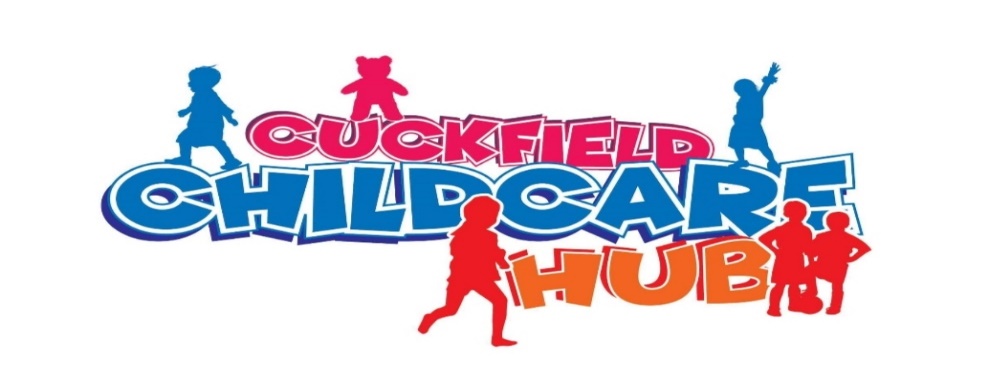 SUMMER HOLIDAY CLUB DETAILOur Prices-A discount of 5% is applied to the youngest of any siblings and all fees are payable in advance.Children should be provided with a drinks bottle and a packed lunch by parents. A healthy dinner will be provided for any bookings until 6pm.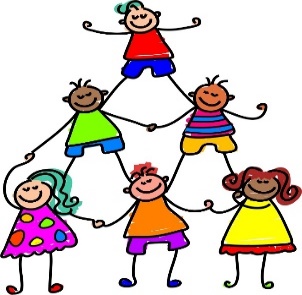 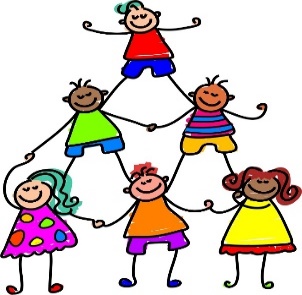 TO BOOK PLEASE CALL 07504951251 OR EMAIL CUCKFIELDCHIDCAREHUB@OUTLOOK.COM8am-5pm9am-5pmHalf day 9am-1pm or 1pm-5pm£32£29£17Additional hours£6 PH£6 PH